LEGO LABIRINTIz Lego kock sestavi poljuben labirint. Poišči manjšo žogico ali frnikolo in jo poskusi spraviti skozi labirint. K igri lahko povabiš brate in sestre.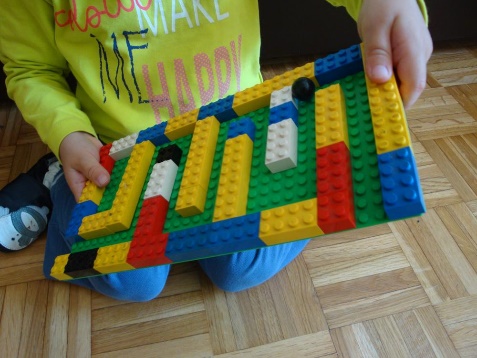 